Morning Prayer for Christmas and Epiphany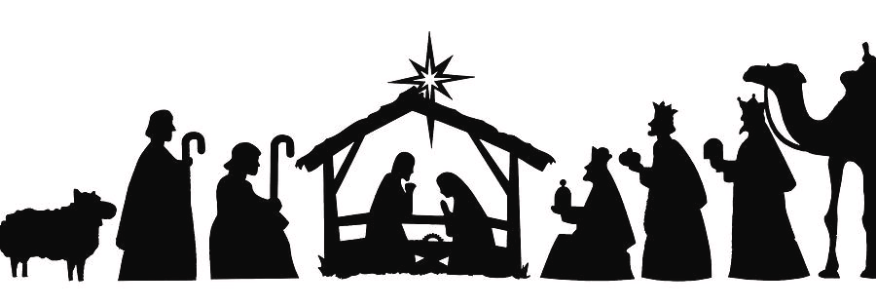 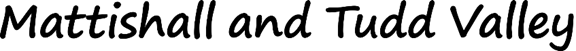 Seeking God TogetherFrom Monday to Saturday every week, we gather together at 9am to hear God’s word and pray together. We intercede on behalf of our villages and our world and we seek to hear God’s voice of guidance and blessing.Christmas a celebration of the birth of Jesus Christ. However, it is also so much more. Christmas is also a Reminder of the central truth of the Word made flesh for our Salvation. After The joyful celebration of Christmas, the churches year continues on into Epiphany. The visit of the magi is understood as the manifestation of Christ to the gentiles.  We invite you to join us via Zoom using these details: Meeting ID: 835 1392 5378 Password: 858873 Or Use this booklet and the daily readings for each day on your own at home.Each Day focuses on a different village.Mon – HockeringTues- YaxhamWed- Welborne  Thurs – East Tuddenham Fri – North Tuddenham Sat- Mattishall.Prayer for Christmas Preparation O God make speed to save us.O lord make haste to help us.I will listen to what the Lord will say. For he shall speak peace to his people and to the faithful.Psalm 85:8The Word of God A psalm and one or more bible readings are used.The word was made flesh and lived among us,And we have seen his glory. Prayers Prayers may include these concerns: The church, especially in places  of conflict; Rulers; especially in the Holy Land; Children, especially refugees and the vulnerable.In our benefice please pray for the village allocated for today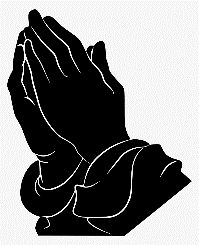 The collect of the day or the following prayer is said.Father of lights  From whom comes every good and perfect gift,Keep us in the light of Christ,To shine in your world, That all may believe in you.Through Jesus Christ our LordThe promise of his glory. Amen    The Lord’s PrayerOur Father in heaven,Hallowed be your name,Your kingdom come,Your will be done, On earth as it is in heaven.Give us today our daily bread.Forgive us our sins and we forgive those who sin against us.  Lead us not into temptation,But deliver us from evil.For the kingdom, the power and the glory are yours now and forever. Amen   The Conclusion May the grace of our Saviour be with us all.Amen.Prayer for Epiphany Preparation O God make speed to save us.O lord make haste to help us.With you, O God, is the well of life,And in your light shall we see light.O continue your loving kindness to those who know you,And your righteousness to those who are true of heart.Psalm 36:9,10The Word of God A psalm and one or more bible readings are used.Arise, shine, for your light has come;The glory of the Lord is rising upon you.Prayers Prayers may include these concerns: The church, especially in places  of conflict; Rulers; especially in the Holy Land; Children, especially refugees and the vulnerable.In our benefice please pray for the village allocated for todayThe collect of the day or the following prayer is said.Almighty God,Your Son Jesus Christ is the light of the world.Grant that your people may shine with the radiance of his glory,That he may be known, worshipped, and obeyed to the ends of the earth,Now and forever. Amen The Lord’s PrayerOur Father in heaven,Hallowed be your name,Your kingdom come,Your will be done, On earth as it is in heaven.Give us today our daily bread.Forgive us our sins and we forgive those who sin against us.  Lead us not into temptation,But deliver us from evil.For the kingdom, the power and the glory are yours now and forever. Amen   The Conclusion May the light of Christ our Lord shine in all our hearts. Amen Suggested readings for the seasons of Christmas and Epiphany 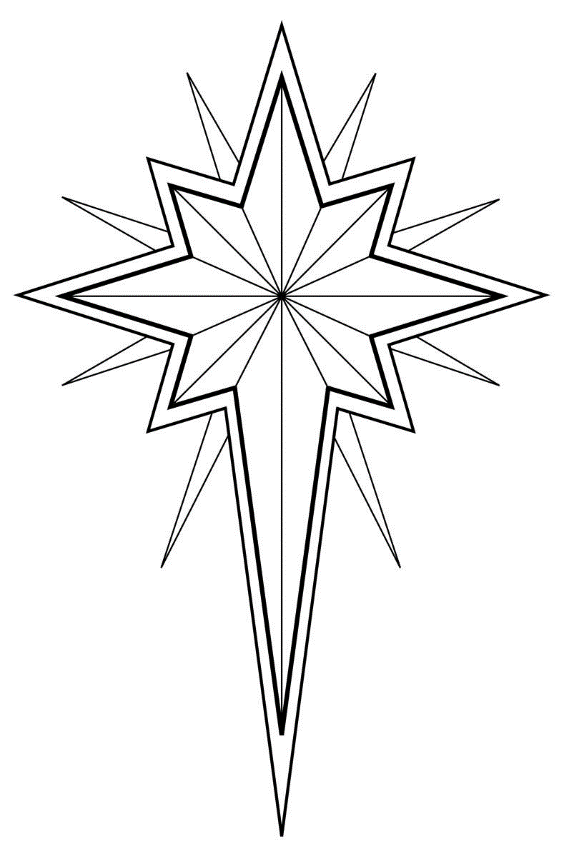 Date Psalm OTNTNotesMon 26th Dec119Genesis 4:1-10 Acts 6St StephenTues 27th Dec 120Exodus 33:9-19 John 13:21-35John apostle and evangelistWeds 28th Dec132Jere 31:1-17Matthew 18:1-10The Holy innocents Thurs 29th Dec19Isaiah 57:15-end John 1:1-18Thomas Becket Fri 30th Dec113Isaiah 59:1-15a John1 :19-28Sat 31st Dec102Isaiah 59:15b-end   John 1 29-34 Mon 2nd Jan18:1-30Isaiah 60: 1-12John 1:35-42 Tues 3rd Jan127Isaiah 60:13-end John 1:43-end Wed 4th Jan89:1-37Isaiah 61 John 2:1-12  Thurs 5th Jan 48Isaiah 62John 2:13-end Fri 6th  Jan 132Jere 31:7-14John 1:29-34 EpiphanySat 7th Jan99Isaiah 63:7-end 1 John 3 Mon 9th Jan 2 Amos 1 1 Corinthians 1:1-17 Epiphany 1Tues 10th Jan 9Amos 21Corinthians 1:18-end   Wed 11th Jan20Amos 3 1 Corinthians 2  Thurs 12th Jan21Amos 41 Corinthians 3Aelred of Hexham Fri 13th  Jan67Amos 5:1-171 Corinthians 4Hilary Bishop of PoitiersSat 14th Jan33Amos 5:18-end 1 Corinthians 5 Mon 16th Jan 146Amos 6 1 Corinthians 6:1-11Epiphany 2 Tues 17th Jan132Amos 7  1 Corinthians 6:12-end Wed 18th Jan81Amos 81 Corinthians 7:1-24  The Thurs 19th Jan76Amos 91 Corinthians 7:25-end  week Fri 20th t Jan27Hosea 1:1-21  1 Corinthians 8of Sat 21st Jan122Hosea 2:2-171 Corinthians 9:1-14 prayer Mon 23rd  Jan108Hosea 2:18-end of 3 1 Corinthians 9:15-end for(Epiphany 3) Tues 24th Jan 36Hosea 4 :1-16 1 Corinthians 10:1-13Christian Wed 25th Jan66Ezekiel 3:22-end Philippians 3:1-14 unity (The conversion of Pau)l Thurs 26th Jan47Hosea 5 :8-6:61 Corinthians 11:2-16Timothy and TitusFri 27th Jan 65Hosea 6:7-7:21 Corinthians 11:17-end  Sat 28th Jan68Hosea 81 Corinthians 12:1-11 Thomas AquinasMon 30th  Jan 1Hosea 91 Corinthians 12:12-end Epiphany 4Tues 31st Jan93Hosea 10  1 Corinthians 13Wed 1st Feb 95Hosea 11:1-111 Corinthians 14:1-19Thursday 2nd Feb 48Exodus 13:1-16Romans 12:1-5The presentation of Christ in the Temple